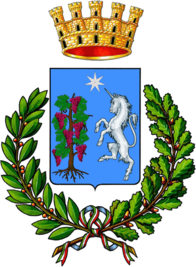 Città di BitettoMedaglia d’Oro al Merito CivileCittà Metropolitana di BariSettore Servizi Sociali – Pubblica Istruzione – Politiche GiovaniliAVVISOCONTRIBUTO LIBRI DI TESTO PER LE SCUOLE SECONDARIE DI I E II GRADO A.S. 2021/2022***RIAPERTURA TERMINI PER LA CONSEGNA DELLE ATTESTAZIONI DI  SPESA*** DAL GIORNO 15.11.2021 AL GIORNO 22.11.2021Si informano i cittadini che hanno presentato domanda sul portale della Regione Puglia “www.studioinpuglia.regione.puglia.it”e non hanno ancora consegnato le attestazioni di spesa, che sono stati prorogati i termini dal giorno 15.11.2021 al giorno 22.11.2021 per consegnare la documentazione necessaria ad ottenere il rimborso richiesto, ovvero: ATTESTAZIONI DI SPESA PER L’ACQUISTO DEI LIBRI DI TESTO (SCONTRINI, RICEVUTE FISCALI, FATTURE, ECC.). A questo proposito di specifica che, nel rispetto di quanto previsto dal D.P.R. N. 445/2000 e dalla L. N. 136/2010, NON SARANNO ACCETTATE AUTOCERTIFICAZIONI RELATIVE ALL’ACQUISTO DI LIBRI DI TESTO USATI: ciò significa che si potrà procedere a rimborsare la spesa relativa ai libri usati solo se verranno presentati scontrini o ricevute fiscali per es. di cartolerie o librerie che effettuano ritiro e vendita dell’usato, oppure ricevute di pagamento rilasciate da siti internet che commercializzano libri di testo di seconda mano; COPIA DELL’ATTESTAZIONE ISEE 2021 utilizzata per richiedere il beneficio. Tutta la documentazione sopra indicata dovrà essere allegata all’apposito modulo che potrà essere scaricato e stampato dal sito internet del Comune di Bitetto <www.comune.bitetto.ba.it>, oppure potrà essere ritirato presso la LA BIBLIOTECA COMUNALE, in piazza Umberto I n. 7 (di fronte al Comando della Polizia Locale) negli orari di apertura al pubblico di seguito riportati; Il modulo opportunamente compilato e i relativi allegati dovranno essere consegnati ALL’UFFICIO PROTOCOLLO DEL COMUNE DI BITETTO, ENTRO IL TERMINE STABILITO DEL 22 NOVEMBRE 2021, utilizzando una delle seguenti modalità:- consegna diretta a mano all’Ufficio Protocollo presso la sede comunale sita in Bitetto, piazza Aldo Moro n. 1 - piano terra (in tal caso occorre presentarsi con una copia della documentazione sulla quale verrà apposto il timbro dell’Ufficio Protocollo, che varrà come ricevuta), nei seguenti orari d’ufficio: dal lunedì al venerdì dalle ore 08,30 alle ore 11,30 e il giovedì pomeriggio anche dalle ore 15,30 alle ore 17,00; - invio tramite raccomandata A/R, indicando sulla busta: C.A. Responsabile Settore Servizi sociali c/o Comune di Bitetto, piazza Aldo Moro, n. 1, c.a.p. 70020 - Bitetto (BA); - invio tramite posta elettronica certificata (pec) all’indirizzo: protocollo.bitetto@pec.egovba.it.Per ulteriori chiarimenti e informazioni è possibile rivolgersi alla dott.ssa Teresa Birardi presso la Biblioteca Comunale di Bitetto,  - recandosi di persona in Biblioteca negli orari di apertura al pubblico, ovvero: lunedì/mercoledì/venerdì 9-13; martedì 10-13; giovedì solo pomeriggio 15-18; - telefonando al n. 080/3829245 nei medesimi orari di ricevimento; - tramite posta elettronica, all’indirizzo: <bibliobitetto@comune.bitetto.ba.it>; - con messaggio privato sulla pagina Facebook: <https://www.facebook.com/BibliotecaComunaleBitetto>. Bitetto, 15 novembre 2021Il Responsabile del Settore Dott.ssa Maria Silvia Chimienti                                                L’Assessore alla Pubblica Istruzione Avv. Giulio De Benedittis